«17»  июня 2016 г.                              п. Березовка                                    № 11-1	В соответствии с пунктом 6 части 1 статьи 14 и пунктом 1 части 1 статьи 50 Федерального закона от 06.10.2003 № 131-ФЗ «Об общих принципах организации местного самоуправления в Российской Федерации», Законом Красноярского края от 26.05.2009 № 8-3290 «О порядке разграничения имущества между муниципальными образованиями края», руководствуясь Уставом поселка Березовка, Березовский поселковый Совет депутатов  РЕШИЛ:	1.Частично отказать в согласовании перечня имущества, подлежащего передаче из муниципальной собственности Березовского района Красноярского края в муниципальную собственность поселка Березовка Березовского района Красноярского края в процессе разграничения муниципального имущества, согласно Приложению №1 к настоящему Решению, в связи с его аварийным состоянием.	2.Контроль за исполнением настоящего Решения возложить на постоянную комиссию Березовского поселкового Совета депутатов по бюджету, экономическому развитию и муниципальной собственности.		3.Настоящее Решение вступает в силу со дня официального опубликования в газете «Пригород».Глава поселка                                                                                          С.А. СусловПредседатель Березовского поселкового  Совета депутатов                                                              И.Л. ШиловПЕРЕЧЕНЬ ИМУЩЕСТВА, НЕ ПОДЛЕЖАЩЕГО ПЕРЕДАЧЕ ИЗ МУНИЦИПАЛЬНОЙ СОБСТВЕННОСТИ БЕРЕЗОВСКОГО РАЙОНА КРАСНОЯРСКОГО КРАЯ В МУНИЦИПАЛЬНУЮ СОБСТВЕННОСТЬ ПОСЕЛКА БЕРЕЗОВКА БЕРЕЗОВСКОГО РАЙОНА КРАСНОЯРСКОГО КРАЯ В ПРОЦЕССЕ РАЗГРАНИЧЕНИЯ МУНИЦИПАЛЬНОГО ИМУЩЕСТВА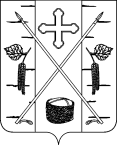 БЕРЕЗОВСКИЙ ПОСЕЛКОВЫЙ СОВЕТ ДЕПУТАТОВРЕШЕНИЕО частичном отказе в согласовании перечня имущества, подлежащего передаче из муниципальной собственности Березовского района Красноярского края в муниципальную собственность поселка Березовка Березовского района Красноярского края в процессе разграничения муниципального имущества Приложение № 1к решению Березовского поселкового Совета депутатов   от 17.06.2016г. № 11-1N 
п/пПолное   
наименование
предприятия,
учреждения, 
наименование
имуществаЮридический адрес предприятия, учреждения,  
адрес местонахождения имуществаБалансовая стоимость имущества (тыс.рублей) по состоянию на 01.06.2013г.Назначение  
(специализация)
имуществаИндивидуализирующие
характеристики  имущества     (инвентарный номер, кадастровый номер, площадь,  протяженность,  
идентификационный номер)Основание   
возникновения 
права     
муниципальной 
собственности1234567Жилой домКрасноярский край, Березовский район, рп. Березовка, ул. Дзержинского, д.104130,0жилоекадастровый номер 24:04:6101005:658, инвентарный номер 04:205:002:001257750:0001общая площадь 232 кв.м., 1-этажный, лит А, А2выписка из реестра муниципальной собственности Березовского района от 24.02.2012г. № 0820Земельный участокКрасноярский край, Березовский район, п. Березовка, ул.Дзержинского, д.10--кадастровый номер 24:04:6101005:1043, площадью 1732 кв.м., категория земель – земли населенных пунктов, разрешенное использование – для эксплуатации жилого домавыписка из реестра муниципальной собственности Березовского района от 24.02.2012г. № 0820Жилой домКрасноярский край, Березовский район, рп. Березовка, ул.Пролетарская, д.46900,0жилоекадастровый номер 24:04:6101015:514, инвентарный номер 04:205:002:001257740:0001, лит. А, общая площадь 387 кв.м., 1-этажныйвыписка из реестра муниципальной собственности Березовского района от 05.03.2012г. № 1030